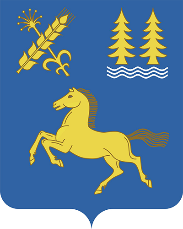     КАРАР                                                                                          ПОСТАНОВЛЕНИЕ      15 июнь  2022 й.                                              №   130                                       15 июня   2022 г.             Об утверждении Схемы размещения нестационарных торговых объектов на территории сельского поселения Месягутовский сельсовет муниципального района Дуванский район Республики БашкортостанВ соответствии  с Федеральным законом от 06.10.2003 № 131- ФЗ «Об общих принципах организации местного самоуправления в Российской Федерации», Федеральным законом от 28.12.2009 № 381-ФЗ    «Об Основах государственного регулирования торговой деятельности в Российской Федерации», постановлением Правительства Республики Башкортостан от 11.04.2011 № 98 «О порядке разработки и утверждения органами местного самоуправления схемы  размещения  нестационарных торговых объектов на территории Республики Башкортостан», постановлением Администрации сельского поселения Месягутовский сельсовет муниципального района Дуванский район Республики Башкортостан от 07.05.2020 № 123 «Об утверждении Положения о  порядке размещения нестационарных торговых объектов на территории сельского поселения Месягутовский сельсовет муниципального района Дуванский район Республики Башкортостан», руководствуясь Уставом сельского поселения Месягутовский сельсовет муниципального района Дуванский район Республики Башкортостан, в связи с внесением дополнительных нестационарных торговых объектов в утвержденную схему размещения нестационарных торговых объектов с. Месягутово Дуванского района Республики Башкортостан, п о с т а н о в л я ю: 1. Утвердить Схему размещения нестационарных торговых объектов на территории с. Месягутово в новой редакции, согласно (приложению № 1).2. Утвердить дислокацию нестационарных торговых объектов на территории сельского поселения Месягутовский сельсовет муниципального района Дуванский район Республики Башкортостан, согласно (приложению № 2).3. Постановление главы Администрации сельского поселения Месягутовский сельсовет муниципального района Республики Башкортостан № 58 от 21.03.2022г. «Об утверждении Схемы размещения нестационарных торговых объектов на территории сельского поселения Месягутовский сельсовет муниципального района Дуванский район Республики Башкортостан» признать утратившим силу.4. Настоящее постановление разместить  на  информационном стенде в здании администрации сельского поселения Месягутовский сельсовет муниципального района Дуванский район Республики Башкортостан по адресу: с. Месягутово, ул. И. Усова, д.3 и на официальном сайте  сельского поселения Месягутовский сельсовет муниципального района Дуванский район Республики Башкортостан https://месягут.рф.5. Настоящее постановление вступает в силу после его официального обнародования. 6. Контроль за исполнением настоящего постановления оставляю за собой.Глава сельского поселенияМесягутовский сельсовет                                                                                           А. В. ШиряевПриложение № 1к постановлению главы сельского поселения Месягутовский сельсовет от 15 июня 2022г.  № 130Схемаразмещения нестационарных торговых объектов на территориис. МесягутовоПриложение № 2к постановлению главы сельского поселения Месягутовский сельсовет от 15 июня 2022г.  № 130             ДИСЛОКАЦИЯнестационарных торговых объектов* нумерация по схеме расположения нестационарных объектов                                                                                                                                                                                                                                                                                                                                                                                                №*АссортиментАдрес, местоположение1Торговля мороженым с холодильного оборудованияРеспублика Башкортостан,Дуванский район, рядом с «Рафкатовскими рядами» (ул. Партизанская, д.20а).2Торговля мороженым с холодильного оборудованияРеспублика Башкортостан,Дуванский район, пляж  с. Месягутово 3Торговля квасом с изотермической емкости или цистерныРеспублика Башкортостан,Дуванский район, рядом с «Рафкатовскими рядами» (ул. Партизанская, д.20а) 4Торговля квасом с изотермической емкости или цистерныРеспублика Башкортостан,Дуванский район, пляж р. Ай с. Месягутово5Реализация продукции общественного питания (соки, воды, безалкогольные напитки, готовые хлебобулочные изделия, выпечка)Республика Башкортостан,Дуванский район, с. Месягутово, ул. Партизанская, д.21а.6Универсальная площадка отдыха и развлечений, для детского развлеченияРеспублика Башкортостан,Дуванский район, с. Месягутово, Центральная площадь, 17Универсальная площадка отдыха и развлечений, для детского развлеченияРеспублика Башкортостан,Дуванский район, с. Месягутово, Центральная площадь, 28Универсальная площадка отдыха и развлечений, для детского развлеченияРеспублика Башкортостан,Дуванский район, с. Месягутово,Центральная площадь, 39Реализация продукции общественного питания (соки, воды, безалкогольные напитки, готовые хлебобулочные изделия, выпечка)Республика Башкортостан,Дуванский район, с. Месягутово, ул. Электрическая, 34/110Реализация продукции общественного питания (соки, воды, безалкогольные напитки, готовые хлебобулочные изделия, выпечка)Республика Башкортостан,Дуванский район, рядом с тюбингом.11Универсальная площадка отдыха и развлечений, для детского развлеченияРеспублика Башкортостан,Дуванский район, с. Месягутово, ул. Электрическая, Семейный парк активного отдыха.12Справочно-информационные услугиРеспублика Башкортостан,Дуванский район, с. Месягутово,ул. Промышленная, 6/113Справочно-информационные услугиРеспублика Башкортостан,Дуванский район, с. Месягутово, ул. Промышленная, 6/214Торговля квасом с изотермической емкости или цистерны, реализация продукции общественного питания (соки, воды, безалкогольные напитки, готовые хлебобулочные изделия, выпечка)Республика Башкортостан,Дуванский район, с. Месягутово, ул. Промышленная, 6/315Торговля цветами, мороженым с холодильного оборудования, продовольственными товарамиРеспублика Башкортостан,Дуванский район, с. Месягутово, Коммунистическая, 41а(м-н Орхидея)16Торговля бахчевыми, цветами, мороженым с холодильного оборудования, продовольственными товарамиРеспублика Башкортостан,Дуванский район, с. Месягутово Коммунистическая, 41а(м-н Орхидея)17Торговля бахчевыми культурами с поддона, автоприцепа; рассадой садовых культур, семенами, торговля овощами и фруктами с автомобиля (прицепа), с лотка, в палатке; торговля цветами (срезка), ёлками.Республика Башкортостан,Дуванский район, рядом с магазином «Светофор», (ул. Коммунистическая, д. 90.) 18Торговля бахчевыми культурами с поддона, автоприцепа; рассадой садовых культур, семенами, торговля овощами и фруктами с автомобиля (прицепа), с лотка, в палатке; торговля цветами (срезка), ёлками.Республика Башкортостан,Дуванский район, рядом с магазином «Светофор», (ул. Коммунистическая, д. 90.) 19Торговля общественного питания, промышленными товарами, продовольственными товарамиРеспублика Башкортостан,Дуванский район, с. Месягутово, ул. Партизанская, д.21, б.20Торговля бахчевыми культурами с поддона, автоприцепа; рассадой садовых культур, семенами, торговля овощами и фруктами с автомобиля (прицепа), с лотка, в палатке; торговля цветами (срезка), дровами, органическими удобрениями, птицей.Республика Башкортостан,Дуванский район, с. Месягутово, ул. Набережная,около дома 7б/8, 121Торговля бахчевыми культурами с поддона, автоприцепа; рассадой садовых культур, семенами, торговля овощами и фруктами с автомобиля (прицепа), с лотка, в палатке; торговля цветами (срезка), дровами, органическими удобрениями, птицей.Республика Башкортостан, Дуванский район, с. Месягутово, ул. Набережная,около дома 7б/8, 222Торговля бахчевыми культурами с поддона, автоприцепа; рассадой садовых культур, семенами, торговля овощами и фруктами с автомобиля (прицепа), с лотка, в палатке; торговля цветами (срезка), дровами, органическими удобрениями, птицей.Республика Башкортостан, Дуванский район, с. Месягутово, ул. Набережная, около дома 7б/8, 323Торговля бахчевыми культурами с поддона, автоприцепа; рассадой садовых культур, семенами, торговля овощами и фруктами с автомобиля (прицепа), с лотка, в палатке; торговля цветами (срезка), дровами, органическими удобрениями, птицей.Республика Башкортостан, Дуванский район, с. Месягутово, ул. Набережная,около дома 7б/8, 424Торговля бахчевыми культурами с поддона, автоприцепа; рассадой садовых культур, семенами, торговля овощами и фруктами с автомобиля (прицепа), с лотка, в палатке; торговля цветами (срезка), дровами, органическими удобрениями, птицей.Республика Башкортостан, Дуванский район, с. Месягутово, ул. Набережная, около дома 7б/8, 525Торговля бахчевыми культурами с поддона, автоприцепа; рассадой садовых культур, семенами, торговля овощами и фруктами с автомобиля (прицепа), с лотка, в палатке; торговля цветами (срезка), дровами, органическими удобрениями, птицей.Республика Башкортостан, Дуванский район, с. Месягутово, ул. Набережная, около дома 7б/8, 626Торговля бахчевыми культурами с поддона, автоприцепа; рассадой садовых культур, семенами, торговля овощами и фруктами с автомобиля (прицепа), с лотка, в палатке; торговля цветами (срезка), дровами, органическими удобрениями, птицей.Республика Башкортостан, Дуванский район, с. Месягутово, ул. Набережная, около дома 7б/8, 727Торговля бахчевыми культурами с поддона, автоприцепа; рассадой садовых культур, семенами, торговля овощами и фруктами с автомобиля (прицепа), с лотка, в палатке; торговля цветами (срезка), дровами, органическими удобрениями, птицей.Республика Башкортостан,Дуванский район, с. Месягутово, ул. Набережная, около дома 7б/8, 828Торговля дровами.Республика Башкортостан, Дуванский район, с. Месягутово, ул. Коммунистическая, около дома 2 29Торговля дровами.Республика Башкортостан, Дуванский район, с. Месягутово, ул. Коммунистическая, около дома 2 30Торговля дровами.Республика Башкортостан, Дуванский район, с. Месягутово, ул. Коммунистическая, около дома 2 31Торговля дровами.Республика Башкортостан,Дуванский район, с. Месягутово, ул. Коммунистическая, около дома 2 32Сезонное (летнее) кафе для оказания населению услуг общественного питания(реализация продукции общественного питания:- соки, воды, квас, безалкогольные напитки, - готовые хлебобулочные изделия (выпечка),- овощи, фрукты)  Республика Башкортостан, Дуванский район, с. Месягутово, ул. Электрическая, Семейный парк активного отдыха33Торговля дровами.Республика Башкортостан, Дуванский район, с. Месягутово, ул. Коммунистическая, около дома 2 34Торговля  дровами.Республика Башкортостан, Дуванский район, с. Месягутово, ул. Коммунистическая, около дома 2 35Торговля дровами.Республика Башкортостан, Дуванский район, с. Месягутово, ул. Коммунистическая, около дома 2 36Торговля цветами, рассадой садовых и овощных культур, семенами, саженцами.Республика Башкортостан, Дуванский район, с. Месягутово, Центральная площадь, 1 37Торговля цветами, рассадой садовых и овощных культур, семенами, саженцами.Республика Башкортостан, Дуванский район, с. Месягутово, Центральная площадь, 2 38Торговля цветами, рассадой садовых и овощных культур, семенами, саженцами.Республика Башкортостан, Дуванский район, с. Месягутово, ул. Коммунистическая, около дома 26 39Торговля цветами, рассадой садовых и овощных культур, семенами, саженцами.Республика Башкортостан, Дуванский район, с. Месягутово Коммунистическая, 41а(м-н Орхидея)40Торговля цветами, рассадой садовых и овощных культур, семенами, саженцами.Республика Башкортостан,Дуванский район, рядом с «Рафкатовскими рядами» (ул. Партизанская, д.20а)41Торговля цветами (срезка, цветы в горшочках), рассадой, семенами, саженцами.Республика Башкортостан,Дуванский район, с. Месягутово, ул. Электрическая, д. 4а